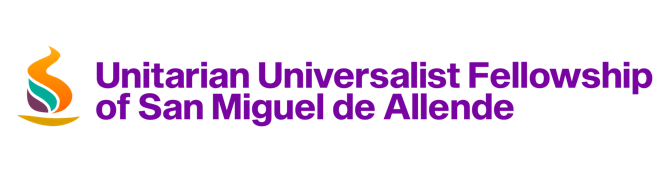 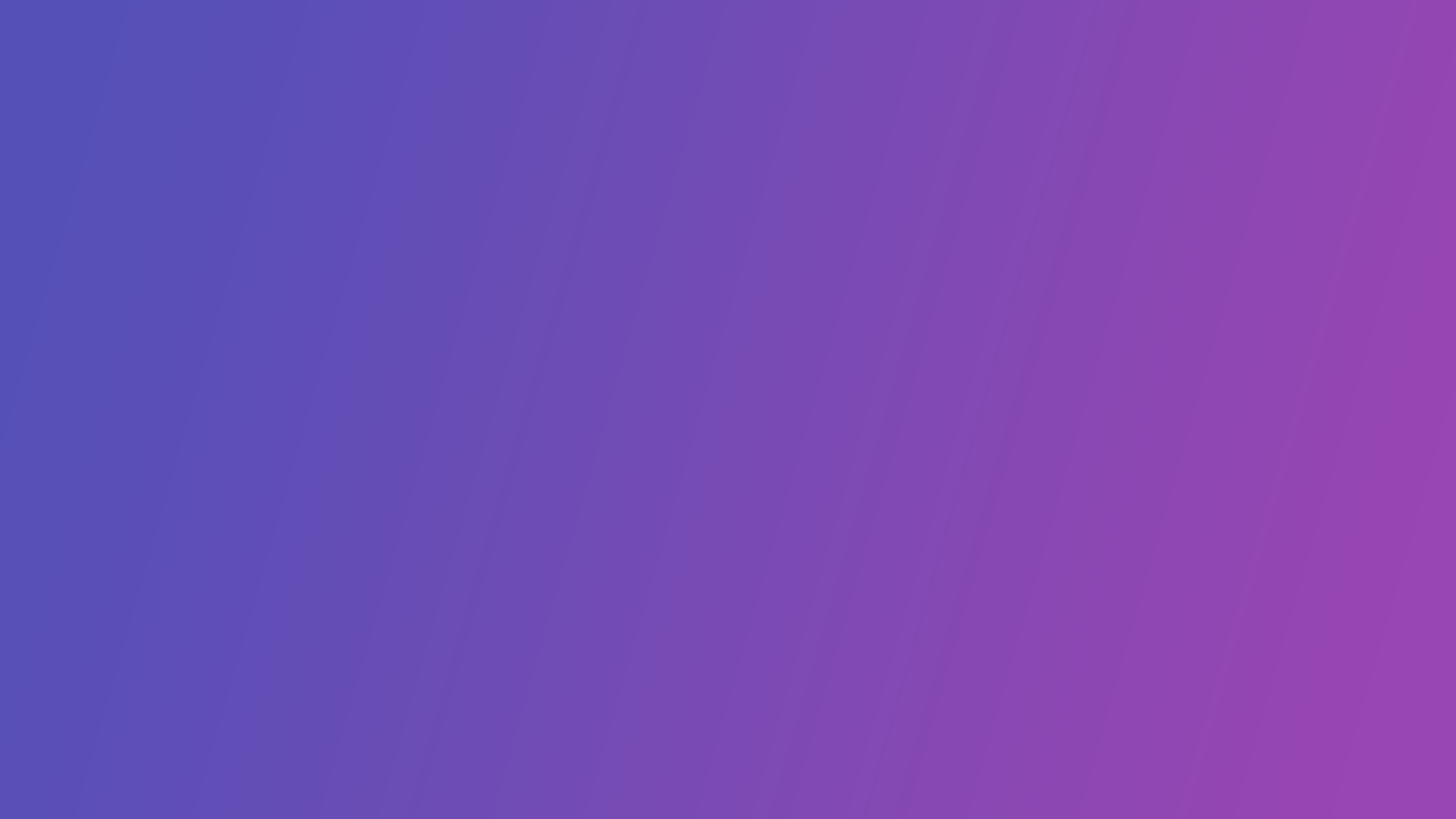 2024 “Gifts for Good” for theSOCIAL JUSTICE FOUNDATIONYour “Gift for Good” supports the UUFSMA Social Justice Foundation’s grants to help:ChildrenWomenMigrantsEnvironmentYour Gift (or Promise-of-Gift later in 2024) is greatly appreciated in the battle against poverty!Name: ________________________________________________________________Address: ______________________________________________________________Email: ________________________________________________________________Phone: _______________________________________________________________I promise to support our Foundation with a Gift of $ _______________    USD    MXN    Enclosed ___________  or at this later time in 2024 ______________                                                            (Please share date or intervals of periodic payments.)Please see “How to Donate” info sheet at Sunday services or on website.Your “Gift For Good” to the UUFSMA Social Justice Foundation is confidential between you and the Foundation’s Treasurer.  jane.wilkinson@gmail.comQuestions?  uufsma.foundation@gmail.comLearn more about the Foundation:  https://www.uufsma.org/uufsmasocialjusticefoundation.htmlThank you for your “Gift For Good” to support our neighbors in need!You may return this form (in envelope) in the Sunday offering plate or to a volunteer at the Foundation’s Sunday welcome table. Or email to:  uufsma.foundation@gmail.com